2021年北京交通大学“挑战杯”大学生课外学术科技作品竞赛评选结果公示为充分发挥学生的创新创造能力以及先锋模范的带头作用，学校团委今年继续开展“挑战杯”校赛评选工作，经过学院初评、学校复核、校赛答辩等程序，最终产生“挑战杯”各级奖项获得项目207个，其中一等奖50个、二等奖84个、三等奖73个(具体名单见附件），现定于2021年6月18日—6月22日进行公示。公示期间，如对公示对象有异议，可通过来电、来信或来访等方式据实向学校团委反映。为便于调查核实，反映情况应署真实姓名并注明联系方式，或当面反映问题。联 系 人：任一豪  沈彦君联系电话：13100725738办公地点：学生活动服务中心806电子邮箱：yhren@bjtu.edu.cn附件：2021年北京交通大学“挑战杯”大学生课外学术科技作品竞赛获奖名单共青团北京交通大学委员会2021年6月16日附件：2021年北京交通大学“挑战杯”大学生课外学术科技作品竞赛获奖名单（以学院顺序排列）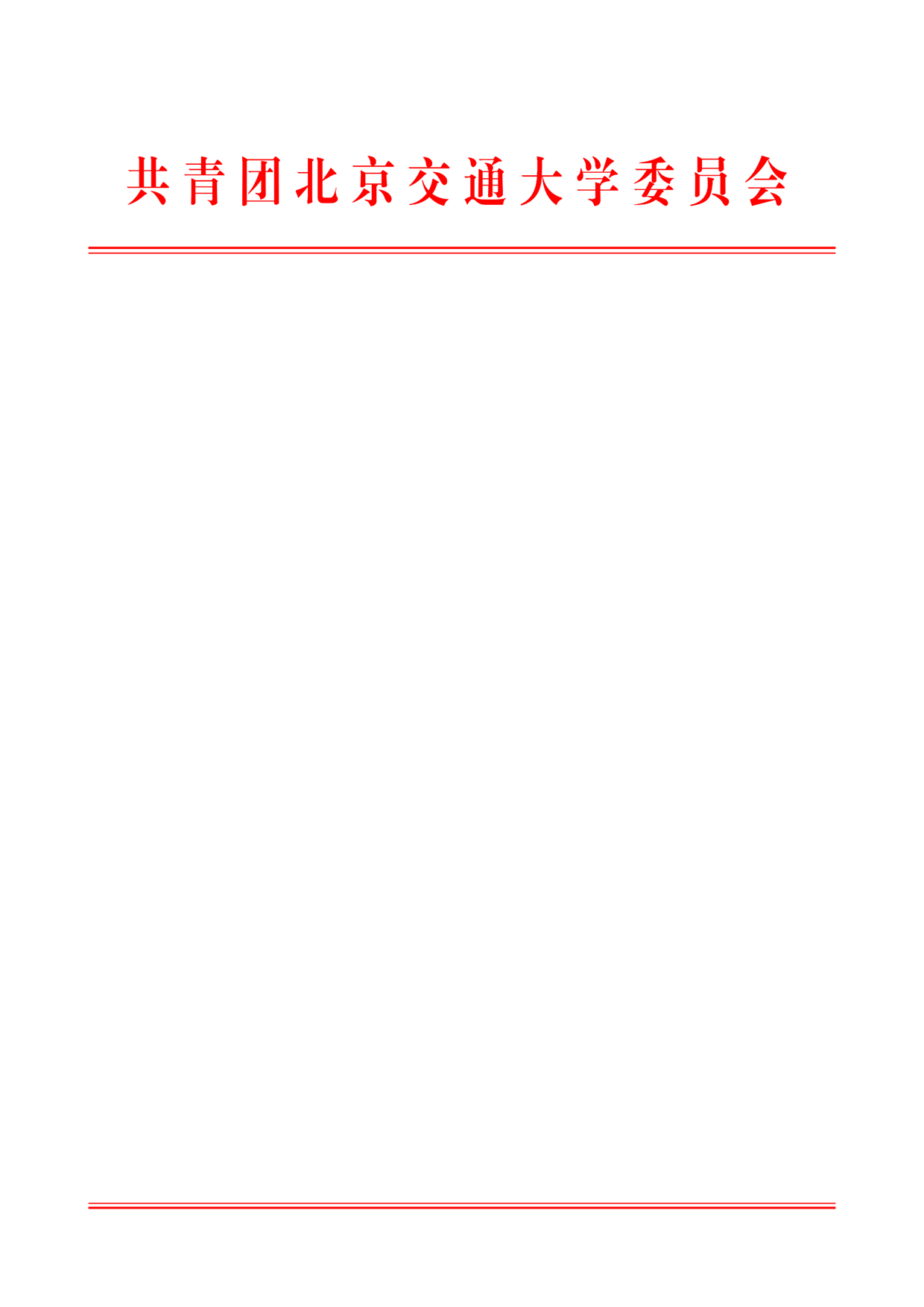 序号作品名称奖级学院指导老师1双向线驱动下肢外骨骼机器人助行系统一等奖电子信息工程学院侯涛刚2基于密集轨迹和光流二值化图的行为识别算法一等奖电子信息工程学院周航3基于深度学习的垂测频高图描迹自动识别研究一等奖电子信息工程学院陈紫微4基于深度学习的高速列车智能停车控制系统一等奖电子信息工程学院阴佳腾5基于手势特征的儿童身份隐式认证方案一等奖电子信息工程学院陶丹6人在环的驾驶仿真训练一等奖电子信息工程学院王忠立7基于深度学习的新冠肺炎肺部CT影像辅助诊断技术一等奖计算机与信息技术学院丛润民8视频行为描述一等奖计算机与信息技术学院许万茹9人机协同文献病历表型谱智能抽取标注系统一等奖计算机与信息技术学院周雪忠10平安校园智能烟雾火苗与人体求救姿势识别一等奖计算机与信息技术学院郎丛妍11基于深度学习的Web安全检测一等奖计算机与信息技术学院王健12海归高管影响公司违规行为吗？—来自中国A股上市公司的经验证据一等奖经济管理学院陆超13货币政策刺激消费的效果与机制——基于收入差距的视角一等奖经济管理学院冯华14基于时空价值的后疫情时代生鲜零售业转型升级研究一等奖经济管理学院华国伟15基于大数据的共享单车出行特征分析与预测一等奖经济管理学院肖玲玲16隔代照料与子代劳动收入--基于CFPS的实证研究一等奖经济管理学院李卫东17共享单车堆积停放行为精准干预策略效果评估一等奖经济管理学院王雅璨18疫情时代下北京地铁错峰出行行为探究——基于出行者风险感知特征的调查一等奖经济管理学院王雅璨19冬奥背景下的延庆低碳冰雪旅游资源优化发展调研报告一等奖经济管理学院刘颖琦、张欣颖20疫情照出的危与机，基层治理成效几何？——基于全国一线城市26个社区的调查一等奖经济管理学院张秋生21北京高校思想政治理论课社会实践报告 ——青春建功脱贫攻坚一等奖经济管理学院王永凤22基于需求响应的高校外卖柜社会调查及优化管理方案一等奖经济管理学院彭兆祺23并购商誉与企业能力一等奖经济管理学院李玉菊24一种分类收集外卖垃圾的智能一体化垃圾桶一等奖土木建筑工程学院邢薇25一种适用于高烈度地震区的榫卯式新型预制拼装桥墩结构一等奖土木建筑工程学院江辉26栓绑-卡固件组合固定馆藏文物抗震有效性分析一等奖土木建筑工程学院王萌27太阳光光催化高效降解景观水体内污染物头孢氨苄效能研究一等奖土木建筑工程学院王爱民28轻型行走髋关节助力外骨骼一等奖机械与电子控制工程学院郭盛29基于磁性液体一阶浮力的触觉传感系统一等奖机械与电子控制工程学院谢君30基于主动脚轮的全向移动式桌面级协作机器人一等奖机械与电子控制工程学院宋志坤31具有抓取功能的自适应履带式机器人一等奖机械与电子控制工程学院姚燕安32轻质耐磨镁基缸套及其摩托车缸体制备一等奖机械与电子控制工程学院于文波33基于视觉模仿人类的双足机器人一等奖机械与电子控制工程学院陈光荣34智能交通背景下的铁路运维水平调研报告——以铁路货车车轮寿命预测与健康管理为例一等奖机械与电子控制工程学院蒋增强35水下管道智能巡检机器人一等奖电气工程学院徐建军36远程分布式数据监测系统一等奖电气工程学院王磊37电动汽车高效无线充电系统一等奖电气工程学院荆龙38水上一体化垃圾清理船一等奖电气工程学院徐建军39船用泵组全流程诊断方案一等奖电气工程学院孙丙香40Dynamic Analysis and Simulation of Astrojax一等奖理学院牛英利41核酸检测采集样本有效性判定方法与实现装置研究一等奖理学院常彦勋42定位与效用：“一般应当采纳”条款之教义学考察一等奖法学院郭烁43我国社会团体法治能力调研一等奖法学院李巍涛44基于轨道交通可达性的城市商业活力影响机制研究一等奖建筑与艺术学院张纯45浅析习近平生态文明思想的理论渊源、主要内容及重大意义一等奖马克思主义学院颜吾佴46从《1844年经济学哲学手稿》探析青年马克思的四重批判思想一等奖马克思主义学院刘秀萍47关于中华优秀传统文化融入研究生思政教育的思考一等奖马克思主义学院孔德立48军民融合背景下国防知识产权问题研究一等奖马克思主义学院邬晓燕49关于河南、山东、山西、广西四省八地脱贫攻坚社会调研一等奖马克思主义学院杨蔚50滨海地区三种盐生植物营养成分分析及资源化利用途径一等奖威海校区田秀君51全天候高速公路自主巡检机器人及分析系统二等奖电子信息工程学院侯涛刚52智能小车多变量协同模糊PID控制算法二等奖电子信息工程学院张严心53无人机铁路巡检系统二等奖电子信息工程学院赵翔54宫颈癌“DNA+形态学”人工智能联合检测系统二等奖电子信息工程学院郏东耀55基于边缘完善的改进Vibe算法二等奖电子信息工程学院周航56基于IMU传感器的短时位移估计系统设计二等奖电子信息工程学院宋海锋57基于智能手机的听力辅助系统二等奖电子信息工程学院霍炎58基于MVVM架构的智慧学工系统设计与实现二等奖电子信息工程学院韩柏涛59高速移动场景下RIS关键技术原型验证平台二等奖电子信息工程学院章嘉懿60基于VR技术的斜视诊断系统开发与应用二等奖电子信息工程学院陈紫微61基于行人识别和跟踪的客流量检测的研究二等奖电子信息工程学院宿帅62轨道障碍物智能感知机器人二等奖电子信息工程学院吕继东63基于HOG-PCA的行人检测研究二等奖电子信息工程学院周航64疫情期间山西省某农村地区的基本公共卫生认知的调查报告二等奖电子信息工程学院周兴65基于网络协议的数据隐写术二等奖计算机与信息技术学院贾凡66基于TensorFlow平台的轻量级边缘联邦轨道探伤系统二等奖计算机与信息技术学院方维维67基于显著性波形检测的多模态睡眠阶段分类研究二等奖计算机与信息技术学院王晶68智能交通虚拟现实时空数据可视化交互系统二等奖计算机与信息技术学院任爽69审计变更对企业债务融资的影响研究二等奖经济管理学院李远慧70智慧城市“码上共建”发展模式的现状和问题研究——以健康码为例二等奖经济管理学院吴淑萍71中国医疗服务行业现状及区块链赋能可行性洞察报告二等奖经济管理学院王英72基于机器学习方法的需水量预测--以京津冀城市群为例二等奖经济管理学院双晴73某建筑行业供应场景下的风险级联效应研究二等奖经济管理学院穆文歆74北京地铁错峰票价政策对乘客出行行为的异质性影响研究二等奖经济管理学院王雅璨75驾照分制度对用户违规停放行为干预效果评估二等奖经济管理学院王雅璨76探究新冠疫情对北京市民出行意愿的影响二等奖经济管理学院周辉宇77地方综合类博物馆文创产品发展的调研报告--以漳州市博物馆文创产业为例二等奖经济管理学院张娜78高铁通达与实体企业“脱实向虚”：来自中国资本市场的经验证据二等奖经济管理学院高昊宇、李梦79“一带一路”背景下中欧能源互联互通二等奖经济管理学院张欣颖80高铁站区与开发区融合发展研究 ——以成都南站和宿州东站为例二等奖经济管理学院吴昊81高铁开通与区域绿色创新--基于中国285个地级市面板数据的实证检验二等奖经济管理学院李卫东82城市区位、规模与高铁效应二等奖经济管理学院周辉宇83文化产业融资的调研二等奖经济管理学院张娜84见“疫”勇为：重大公共危机视阈下城市社会工作水平调研报告——以北京市社区为例二等奖经济管理学院郭名85区块链技术在中欧班列信息共享传输交换中的应用场景研究二等奖交通运输学院祝凌曦86基于OpenTrack二次开发的高速铁路能力计算仿真验证系统二等奖交通运输学院陈军华87集装箱码头铁水联运作业区仿真平台构建及高能效作业仿真优化二等奖交通运输学院王力88基于YOLOv4的京张高铁周界环境风险感知技术二等奖交通运输学院谢征宇89慢行交通路面平整度数据自动化采集平台及可达性研究二等奖交通运输学院朱思聪90基于物联网的铁路货物装载加固安全监测和决策支持系统二等奖交通运输学院陈超91污染物浓度变化模式探究方法研究二等奖交通运输学院奇格奇92以京张高铁为例的高铁线路三维建模系统二等奖交通运输学院王福田93“黄金梨”-基于区块链的智慧三农平台二等奖交通运输学院郭建媛94地铁车内噪声对乘客烦恼度影响试验研究二等奖土木建筑工程学院马蒙95基于卷积神经网络图像分析的非饱和土含水率测定研究二等奖土木建筑工程学院李旭96一种新型自复位软钢耗能减震阻尼器二等奖土木建筑工程学院钟铁毅97北京轨道交通振动噪声研究二等奖土木建筑工程学院肖宏98地基系数和土体压缩模量相关性分析二等奖土木建筑工程学院李旭99高性能水泥基复合材料配置及其力学性能研究二等奖土木建筑工程学院周长东100无机气凝胶材料防火隔热小型便携保险箱二等奖土木建筑工程学院张如炳101基于零排放的电厂典型系统盐平衡二等奖土木建筑工程学院于海琴102校园巡逻四足机器人二等奖机械与电子控制工程学院杜秀霞103关于中国交通运输事业发展状况的调研二等奖机械与电子控制工程学院无104无人驾驶车辆自动避障算法研究与实现二等奖电气工程学院刘彪105智能汽车硬件在环虚拟仿真系统二等奖电气工程学院刘彪106一种带有CAN通信功能的便携式数字示波器二等奖电气工程学院陈杰107基于事件驱动自适应动态规划的具有部分未知动力学信息的非二等奖理学院闻国光108智慧安全型激光驱鸟器二等奖理学院彭继迎109巨噬细胞中MyD88分子对肝纤维化的作用机制研究二等奖理学院张金华110基于程序设计的可分组设计存在性构造二等奖理学院冯弢111基于中心的城市特征深入探索二等奖理学院张兴华112基于事件触发机制的异构多智能体比例分组一致性研究二等奖理学院闻国光113改良的分水岭算法及其在处理光学显微镜下重叠的纤维横截面成像的应用二等奖理学院范剑超114演示实验管理网站的开发二等奖理学院孟令川115妨害疫情防控行为的刑法规制二等奖法学院陶杨116智能快件箱寄递服务的法律构造与行业规制二等奖法学院张保华117投服中心参与特别代表人诉讼的问题研究二等奖法学院李文华118双层股权结构下中小投资者权益保护问题研究二等奖法学院李文华119后脱贫时代中国乡村振兴发展之路--现状、问题及建议调查报告二等奖法学院裴洪辉120关于方言文化在当今社会进程中现状与发展的调研报告——以闽浙黑京四地方言为例二等奖语言与传播学院闫长丽121移动端深度辅导系统二等奖软件学院韩柏涛122高安全智能化物联网边缘计算网关二等奖软件学院张振江123基于多元回归的城市公共停车收费价格研究二等奖建筑与艺术学院卢源、张纯124试析主旋律影视作品的思想政治教育效能二等奖马克思主义学院颜吾佴125论《关于正确处理人民内部矛盾的问题》的思想政治教育意蕴二等奖马克思主义学院蓝晓霞126坚定理想信念，彰显青年时代担当二等奖马克思主义学院无127新时代青年人才助力乡村振兴的路径探析——基于河南省高校毕业生基层就业意愿的调查二等奖马克思主义学院蔡红建128从抗“疫”志愿服务看青年的责任担当精神二等奖马克思主义学院何玉芳129“乡村振兴的文化力量——从姓氏溯源之旅谈文化对乡村建设的重要作用”暑期社会实践成果报告二等奖马克思主义学院闫长丽130探析人类命运共同体理念蕴含的中华传统文化思想二等奖马克思主义学院翟媛丽131纪念巴黎公社150周年-重读《法兰西内战》二等奖马克思主义学院杨蔚132习近平新时代民生建设重要论述的理论来源、主要内容和重要意义二等奖马克思主义学院无133以智慧任务为核心的时间规划类APP--Planplus二等奖詹天佑学院邢薇薇134一种结合规则生成和分类算法的城轨折返故障诊断方法二等奖威海校区张润彤135基于FPGA的车牌识别硬件系统三等奖电子信息工程学院周晓波136基于边缘计算的城轨列车节能运行曲线生成平台三等奖电子信息工程学院周永华1375G相控阵天线波束控制软件三等奖电子信息工程学院周涛138基于LoRa与WiFi的多模异构通信系统三等奖电子信息工程学院李旭139基于访问者行为特征的智能设备身份认证方案三等奖电子信息工程学院陶丹140智慧小屋的数字孪生系统设计三等奖电子信息工程学院霍炎141可交互电磁现象演示平台的设计三等奖电子信息工程学院王子潇142基于无线通信技术和单片机的自动加湿器三等奖电子信息工程学院徐少毅143用于5G通信的毫米波多波束天线系统三等奖电子信息工程学院李雨键144空地伪卫星组网的定位系统设计三等奖电子信息工程学院姜维145基于射线跟踪的编组站场景5G覆盖规划方法三等奖电子信息工程学院官科146无线通信系统物理层安全分析与优化设计三等奖电子信息工程学院章嘉懿147GNSS/INS/磁力计组合导航系统设计三等奖电子信息工程学院姜维148行人再识别方法研究三等奖电子信息工程学院李艳凤149基于nvidia 嵌入式开发板的铁路运行环境鸟害智能检测设备三等奖计算机与信息技术学院黄雅平150基于电力系统客服的智能来电分析三等奖计算机与信息技术学院叶晶晶151京津冀地区运输结构调整推进情况调研三等奖经济管理学院王力152心理资本视角下铁路机车乘务员安全绩效提升研究三等奖经济管理学院张娜153后发企业如何通过数字化转型实现追赶三等奖经济管理学院张娜娜154大型高铁站站内聚集人数智能预测——以北京南站为例三等奖经济管理学院无155基于对洛阳市旅游年票的调研及发展规划建议三等奖经济管理学院吕兴156基于组合赋权模型的公交出行幸福感评价体系三等奖经济管理学院王超157非执行董事与企业风险承担三等奖经济管理学院陆超158新金融工具准则下股权投资类资产与股价的相关性三等奖经济管理学院孙敏159FIT：一种基于机器学习的股指无风险交易状态预测方法三等奖经济管理学院方雯160国内外疫情对中国股市冲击的实证分析三等奖经济管理学院刘德红161基于BMC的微循环公交赋能社区零售应用场景研究三等奖经济管理学院王超162城市轨道交通全生命周期成本管控平台-三等奖交通运输学院王艳辉163机场大巴灵活调度和预订系统研究开发三等奖交通运输学院黄爱玲164一种新型声屏障的研究三等奖交通运输学院康柳江165京张高铁站场三维建模系统研究三等奖交通运输学院王福田166盾构隧道开挖面稳定性模型试验研究三等奖土木建筑工程学院张成平167风吸力作用下ETFE气枕气-膜耦合作用的有限元分析三等奖土木建筑工程学院王晓峰168橄榄球移动发球机器人三等奖机械与电子控制工程学院王纪武169多操作模式轮腿复合机器人三等奖机械与电子控制工程学院陈亚琼170数控摇摆水景喷头及其控制系统三等奖机械与电子控制工程学院温伟刚171道岔尖轨超声检测仪三等奖机械与电子控制工程学院许西宁172基于ros的移动抓取机器人三等奖机械与电子控制工程学院刘月明173基于多层感知机的气体温度和浓度预测模型三等奖机械与电子控制工程学院王超俊174六足三维环境探索机器人三等奖电气工程学院徐建军175基于碳化硅MOSFET的轨道交通变流器研制三等奖电气工程学院刁利军176蜂群无人机空管物流系统三等奖电气工程学院徐建军177垃圾分类辅助装置三等奖电气工程学院张钢178电动汽车智能引导与驾驶员大脑意识集中开发三等奖电气工程学院苏粟179低压配电系统高频隔离型动态电压恢复器三等奖电气工程学院曾国宏180数据中心的光信号调制技术研究三等奖理学院王智181一种非主题依赖的可解释性汉语二语作文自动评分方法三等奖理学院闻国光182基于光杠杆和图像处理的磁致伸缩测量装置三等奖理学院赵宇琼183一种基于深度学习的相位解缠方法改良三等奖理学院高瞻184基于删失数据的竞争失效模型的统计分析与可靠性评估三等奖理学院桂文豪185基于GPU加速的分子动力学模拟三等奖理学院牛英力186功能化修饰hcp UiO-66及其光学带隙调节三等奖理学院陈云琳187基于有机无机杂化钙钛矿的磁场效应研究三等奖理学院王恺188广义定时混合删失模式下的经验贝叶斯问题研究三等奖理学院桂文豪189高掺镁锌铌酸锂光电性质的探究三等奖理学院陈云琳190基于电子自旋的非富勒烯材料的磁场效应研究三等奖理学院无191地方信用立法中的信用修复条款研究三等奖法学院李巍涛192法律视角下区块链电子存证问题研究三等奖法学院李文华193《浅谈民法典预告登记制度之规定》三等奖法学院无194《中国高铁海外施工项目中方员工的跨文化适应与媒介素养研究 ——以中印尼雅万高铁为例》三等奖语言与传播学院王靖雨195基于成分占比的快速评价与辅助建筑策划--以中庭空间为例三等奖建筑与艺术学院李珺杰196基于空间句法的北京市二环内报刊亭调查报告三等奖建筑与艺术学院盛强197新时代青年爱国主义教育路径探析三等奖马克思主义学院王宁西198坚定中国特色社会主义理论自信三等奖马克思主义学院无199乡村振兴战略视域下人民幸福感研究三等奖马克思主义学院孙夕龙200农村民宿发展的问题与对策分析三等奖马克思主义学院丁帅201浅析李大钊在传播马克思主义中的历史贡献三等奖马克思主义学院无202马克思主义中人的解放思想演化探究三等奖马克思主义学院孙夕龙203唯物史观视域下红船精神思想内涵探究三等奖马克思主义学院无204基于铝-空气电池的自供电净水与资源回收装置三等奖威海校区李新洋205以太阳能为热源的蜂窝煤形并联式海水淡化装置三等奖威海校区田秀君206纳米雾化消毒集成装置三等奖威海校区李新洋207低空系留风光一体化发电系统三等奖威海校区耿聪